Информация о проведении  семинара-практикума  на тему «Профилактика эмоционального выгорания у педагогов» (для вновь назначенных специалистов СППС) (в рамках деятельности РРЦ)Семинар-практикум  на тему «Профилактика эмоционального выгорания у педагогов» состоялся 13 февраля 2020 года   в актовом зале   ГУО «Мозырский районный социально-педагогический центр».В рамках данного семинара-практикума были обсуждены актуальные вопросы тайм-менеджмента в работе специалистов СППС,  рационального подхода в организации деятельности педагогов-психологов, основные направления в оформлении  кабинетов (по итогам смотра-конкурса), прикрепление вновь назначенных специалистов к наставникам из числа опытных. В форме  тренинга участники семинара-практикума апробировали методики телесно-ориентированной терапии,  техники  прогрессивной мышечной релаксации и аутотренинга, технологии визуализации в целях снижения эмоционального напряжения. Представленный материал может быть использован в работе с педагогами, учащимися и с целью  оказания самопомощи. 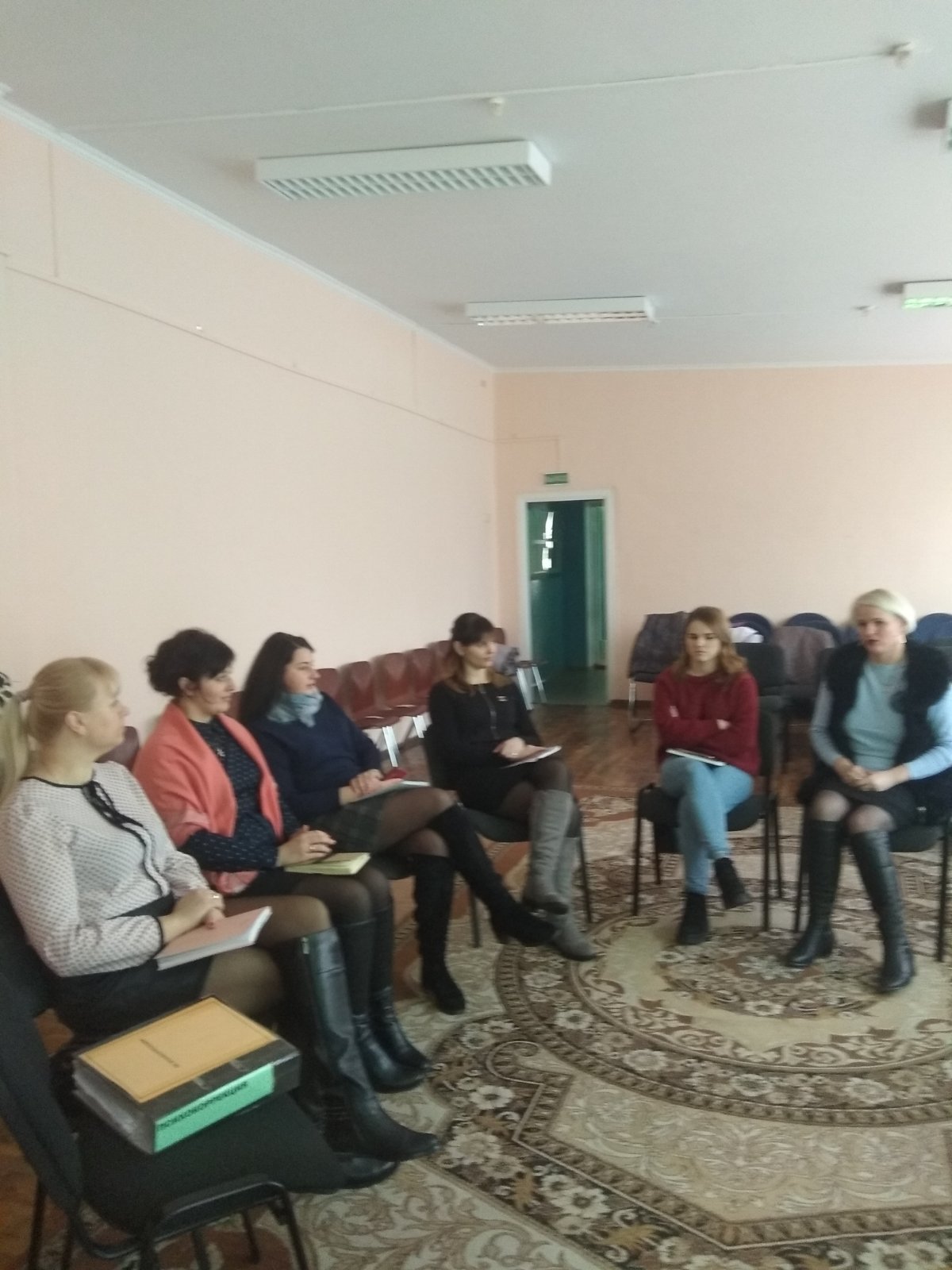 Гульчик В.В., руководитель районного ресурсного центра педагогов-психологов, педагогов социальных 